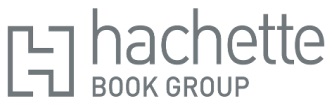 2023 KIDS POST-EASTER MARKDOWN PROMOTION OPTION A- USHachette Book Group announces a promotional offer on the titles listed, effective 4/10/23. Hachette Book Group will credit retailers selling copies of the titles listed below for 50% off or less, for a maximum of 14 days, through May 2023. In order to qualify for this credit, physical retailers must promote the titles in a designated store location at a price of 50% off or less. The promotional price must be called out on the books themselves or with signage indicating the new sale price. Internet retailers must feature the books prominently on their corporate retail home page at the discounted price for a maximum of 14 days within the promotional window to participate in this offer. This offer is open to all US accounts that purchased on a returnable basis directly from HBG, or via a wholesaler, who would like to participate in this offer. US accounts may choose to participate in one post-Easter markdown offer (Option A or B) but may not claim credit for multiple offers. Guidelines:Hachette Book Group will credit retailers who lower the price to the suggested new retail price or less on the titles listed above for a maximum of 14 days within the stated promotional window. Retailers are, of course, free to charge whatever price they choose, but only those meeting the above terms will qualify for the credit. This promotion supersedes any previous offer on these titles.In order to be eligible for this promotion, the retailer must furnish to its Hachette Book Group sales representative, or to our sales department, proof of its retail sales between the dates listed above. Proof and claim must be received by the Hachette Book Group no later than 7/1/2023. Deductions for anticipated credits will not be honored. Credit will be issued after review of proof of sales.Our suggested retail price will remain as originally cataloged, and returns on any copies will be credited based on the cataloged retail price and the terms of our returns policy. If a retailer purchased copies from a wholesaler, the retailer must furnish us with evidence of that purchase to receive direct credit from us. However, if a retailer who purchased copies from a wholesaler does not want to receive its credit from the Hachette Book Group directly, the retailer can make arrangements with the wholesaler to have credit issued to the wholesaler for the retailer’s account, and we will honor the wholesaler’s submission to that credit to the wholesaler’s account.For more information, please contact your Hachette Book Group sales representative or Hachette Book Group, 1290 Avenue of the Americas, New York, NY 10104.ISBNOn-Sale Date  US Price   Suggested New Retail Price  Credit Per Unit Sold at Suggested New Retail Price or Less 978031645209010 LITTLE CHICKS BB12/31/2018 $                   7.99  $                   4.00  $                   2.00 9780316351133A GOOD DEED CAN GROW HC2/7/2023 $                 18.99  $                   9.50  $                   4.75 9781546013945ALPHABET LOVE BB12/28/2021 $                   7.99  $                   4.00  $                   2.00 9780824919672BERENSTAIN BEARS EASTER BLESSINGS BB1/26/2016 $                   7.99  $                   4.00  $                   2.00 9780762428762CLASSIC TREASURY OF AESOP'S FABLES HC10/2/2007 $                 11.99  $                   6.00  $                   3.00 9780316513159DINO DUCKLING BB12/31/2018 $                   8.99  $                   4.50  $                   2.25 9780824955311EASTER STORY 8X81/9/2006 $                   4.99  $                   2.50  $                   1.25 9780824918996EASTER STORY BB2/1/2013 $                   7.99  $                   4.00  $                   2.00 9780761181835EYELIKE STICKERS: EASTER1/27/2015 $                   7.95  $                   3.98  $                   1.99 9781546014355FIRST EASTER DAY BB1/28/2020 $                   6.99  $                   3.50  $                   1.75 9780762471164GOD IS HOPE BB12/8/2020 $                   9.99  $                   5.00  $                   2.50 9780762466436GOD IS LOVE BB12/31/2019 $                   9.99  $                   5.00  $                   2.50 9781546000853GOD MADE YOU TOO POB2/8/2022 $                 14.99  $                   7.50  $                   3.75 9781546000884GOD'S LOVE IS LIKE SUNSHINE BB1/4/2022 $                   7.99  $                   4.00  $                   2.00 9781546002901GOD'S WORD FOR ME TP10/4/2022 $                 11.99  $                   6.00  $                   3.00 9781546002888GOD'S WORD FOR ME TP10/4/2022 $                 11.99  $                   6.00  $                   3.00 9781546037101GREAT EASTER EGG HUNT BB1/26/2021 $                   7.99  $                   4.00  $                   2.00 9780316536011HAPPY DREAMS, LITTLE BUNNY HC2/2/2021 $                 17.99  $                   9.00  $                   4.50 9781546014300HERE COMES PETER COTTONTAIL! BB1/28/2020 $                   7.99  $                   4.00  $                   2.00 9780824916862HERE COMES PETER COTTONTAIL! BB2/12/2019 $                   9.99  $                   5.00  $                   2.50 9781546014317HERE COMES PETER COTTONTAIL! SOUND1/28/2020 $                 13.99  $                   7.00  $                   3.50 9781546015000HERE COMES PETER COTTONTAIL! TP1/26/2021 $                   5.99  $                   3.00  $                   1.50 9780824916886HUMPHREY'S FIRST PALM SUNDAY BB2/12/2019 $                   7.99  $                   4.00  $                   2.00 9780824919375IF JESUS LIVED INSIDE MY HEART BB8/1/2014 $                   7.99  $                   4.00  $                   2.00 9781546034445INCREDIBLE POWER OF GOD'S WORD HC6/8/2021 $                 16.99  $                   8.50  $                   4.25 9781523517749INDESTRUCTIBLES: BABYS FIRST PASSOVER TP2/14/2023 $                   5.99  $                   3.00  $                   1.50 9781523514137INDESTRUCTIBLES: HAPPY EASTER! TP2/14/2023 $                   5.99  $                   3.00  $                   1.50 9780824916978JESUS LOVES ME BB6/18/2019 $                 13.99  $                   7.00  $                   3.50 9780824918392JESUS LOVES ME BB12/15/2009 $                   7.99  $                   4.00  $                   2.00 9781546017455LAUGH AND GROW BIBLE FOR KIDS 3/31/2020 $                 19.99  $                 10.00  $                   5.00 9780316374262LEPRECHAUN VS. EASTER BUNNY POB2/14/2023 $                 10.99  $                   5.50  $                   2.75 9780316458573MICHELLE'S GARDEN: HOW THE FIRST LADY PLANTED SEEDS OF CHANGE HC3/2/2021 $                 17.99  $                   9.00  $                   4.50 9780824919771MY FIRST EASTER BB1/26/2016 $                   6.99  $                   3.50  $                   1.75 9781546003953MY FIRST VEGGIE BIBLE STORIES1/24/2023 $                 12.99  $                   6.50  $                   3.25 9780316547710NEITHER BB2/1/2022 $                   7.99  $                   4.00  $                   2.00 9781546034230NIGHT BAAFORE EASTER HC1/26/2021 $                 17.99  $                   9.00  $                   4.50 9780316311861ONE GOOD NIGHT 'TIL EASTER BB2/8/2022 $                   7.99  $                   4.00  $                   2.00 9781523510429PAINT BY STICKER KIDS: EASTER2/15/2022 $                 10.99  $                   5.50  $                   2.75 9780762466924SHAPES OF SPRING BB3/3/2020 $                   8.99  $                   4.50  $                   2.25 9781546012436SNUGGLE IS REAL BB12/28/2021 $                   7.99  $                   4.00  $                   2.00 9781546003625SOMEBUNNY LOVES YOU! BB1/24/2023 $                   7.99  $                   4.00  $                   2.00 9780824916879SOMEBUNNY LOVES YOU! BB2/12/2019 $                   9.99  $                   5.00  $                   2.50 9780824919504SOMEBUNNY LOVES YOU! SOUND2/1/2015 $                 13.99  $                   7.00  $                   3.50 9780316427944SPRING BOOK BB2/1/2022 $                   7.99  $                   4.00  $                   2.00 9780316427937SPRING BOOK POB2/16/2021 $                 13.99  $                   7.00  $                   3.50 9780761193272STORIES OF THE SAINTS HC3/31/2020 $                 26.95  $                 13.48  $                   6.74 9781546001058STORY OF EASTER BB1/25/2022 $                   7.99  $                   4.00  $                   2.00 9780762492695STORY OF EASTER BB1/8/2019 $                   9.95  $                   4.98  $                   2.49 9780824916527STORY OF PASSOVER BB2/7/2017 $                   6.99  $                   3.50  $                   1.75 9780824916596SUNRISE, EASTER SURPRISE! BB1/23/2018 $                   6.99  $                   3.50  $                   1.75 9780759556645SWIM, DUCK, SWIM! BB2/1/2022 $                   7.99  $                   4.00  $                   2.00 9780824919580THIS LITTLE LIGHT OF MINE PADDED BB8/4/2015 $                 14.99  $                   7.50  $                   3.75 9780316468121UNA NOCHE MÁS PARA LA PASCUA (ONE GOOD NIGHT 'TIL EASTER) TP1/3/2023 $                   7.99  $                   4.00  $                   2.00 9780824916923VERY VEGGIE BOOK OF PRAYERS BB2/12/2019 $                 10.99  $                   5.50  $                   2.75 9780824918781WHAT IS EASTER? BB2/1/2013 $                   7.99  $                   4.00  $                   2.00 9781546012641WHERE'S MY EASTER BASKET? BB1/25/2022 $                   7.99  $                   4.00  $                   2.00 